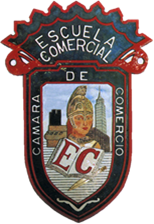 ESCUELA COMERCIAL CÁMARA DE COMERCIOMateria: Métodos de investigación La EpistemologiaOBJETIVO 1. Explicar el desarrollo de las ciencias como una construcción social.2. Analizar los procesos de construcción de las ciencias a través de las principalesteorías y corrientes epistemológicas.3. Relacionar el análisis epistemológico de las ciencias con los procesos deenseñanza y de aprendizaje de las mismas ciencias.INSTRUCCIONESInvestigar los siguientes conceptos y escribirlos en el cuaderno:Las 6 Corrientes EpistemológicasEmpirismoRacionalismoEscepticismoRelativismoSolipsismoConstructivismoDESARROLLO EmpirismoDoctrina filosófica que se desarrolla en Inglaterra en parte del siglo XVII y el siglo XVIII, y que considera la experiencia como la única fuente válida de conocimiento, mientras que niega la posibilidad de ideas espontáneas o del pensamiento a priori. Sólo el conocimiento sensible nos pone en contacto con la realidad.Una de las actitudes que mantienen los empiristas, a pesar de sus diferencias en cada autor, es insistir en los hechos, en oposición a las utopías teóricas, así como a las fantasías y a las interpretaciones especulativas.Representantes:Thomas HobbesGeorge BerkeleyJohn LockeDavid Hume¿Cuáles son las características básicas del empirismo?·         Subjetivismo del conocimiento·         La experiencia como única fuente del conocimiento·         Negación de las ideas innatas de los racionalistas·         El conocimiento humano es ilimitado. La experiencia es su límite·         Negación del valor objetivo de los conceptos universales·         El método experimental y la ciencia empírica·         Los predicados como bueno y malo no se dan en la experiencia¿Son los sentidos parte fundamental de el empirismo? Si, porque gracias a ellos percibimos nuestro entorno y por ende, lo entendemos, que es lo que trata el empirismo, de la evidencia, evidencia que percibimos por medio de los sentidos.RacionalismoRacionalismo se comprende a las convicciones y teorias que opinan que por medio de la razon se puede entender suficientemente la realidad, obrar razonablemente.Es una corriente filosófica que apareció en Francia en el siglo XVII, formulada por René Descartes, que se opone al empirismo y que es el sistema de pensamiento que acentúa el papel de la razón en la adquisición del conocimiento, en contraste con el empirismo, que resalta el papel de la experiencia sobre todo el sentido de la percepción.Representantes:René Descartes: fundador de esta corriente.¿Cuáles son las 4 formas del racionalismo?·         Racionalismo epistemológico·         Racionalismo metafísico·         Racionalismo psicológico·         Racionalismo religioso¿De qué otra forma podemos nombrar al racionalismo epistemológico?Racionalismo gnoseológico.EscepticismoEl escepticismo es la facultad de oponer, de todas las maneras posibles los fenómenos posibles y los noúmenos; y de ahí llegamos, por el equilibrio de las cosas y de las razones opuestas, primero a la suspensión del juicio y después a la indiferencias.Desde el punto de vista teórico, el escepticismo es una doctrina del conocimiento según la cual no hay ningún saber firme, ni puede encontrarse nunca ninguna opinión absolutamente segura. Desde el punto de vista práctico, el escepticismo es una actitud que encuentra en la negativa a adherirse a ninguna opinión determinada en la suspensión del juicio, la salvación del individuo, la paz interior.Representantes:CarneadesPirronMiguel de MontaigneDavid HumePedro Bayle¿Qué es ser escéptico?Es alguien que profesa duda o está en desacuerdo en lo que generalmente conocemos como verdad.¿Cuáles son las 4 etapas o fases del escepticismo?El escepticismo, en cuanta actitud negativa ante la validez del conocimiento científico aparece con Pirrón. Su actitud y sentido es moral, al estilo de las escuelas socráticas menores en cuyo marco se encuadra el pensamiento.La segunda fase del escepticismo se desarrolla en la Academia Platónica en lucha contra el dogmatismo de los estoicos.El escepticismo reaparece en forma más aguda a finales del siglo I a.C, con Enesidemo y Agripa.La última fase del escepticismo es representada por Sexto Empírico, médico que perteneció a la escuela empírica del siglo II d.C., quien se proponía destruir toda clase de dogmatismo especulativo, adoptando una actitud práctica empirista ante la realidad.RelativismoEl relativismo es la postura o teoría de rechazar la existencia de verdades y defender que todo es opinable, que todo depende del punto de vista.Posición filosófica que sostiene en ciertos aspectos que no existen hechos o principios universales compartidos por todas las culturas humanas. En general las discusiones sobre el relativismo se centran en aspectos particulares así se habla de: relativismo cultural, relativismo moral, relativismo lingüístico, etc.¿Qué problemas ocasiona el relativismo?Frena la búsqueda de la verdad: Si da lo mismo una teoría u otra, se deja de investigar.Surgen las más fuertes dictaduras: si todo es opinable, se ejecutará lo que decida el más fuerte.Se fomenta el egoísmo: en vez de interesarse dando una orientación, se puede pensar "allá tú con tus opiniones".Se desprecia la experiencia y el consejo de otros, y el hombre queda solo.¿Menciona los 3 tipos de relativismo?Relativismo especificoRelativismo en grupoRelativismo individualSolipsismoEs la creencia metafísica de que lo único de lo que uno puede estar seguro es de la existencia de su propia mente, y la realidad que aparentemente le rodea es incognoscible y puede no ser más que parte de los estados mentales del propio yo. De esta forma, todos los objetos, personas, etc., que uno experimenta serían meramente emanaciones de su mente y, por lo tanto, la única cosa de la que podría tener seguridad es de la existencia de sí mismo. Por ejemplo, si un árbol cae, y nadie oye el ruido que hace, ese ruido nunca existió. En el momento que alguien lo oye, ese ruido existe.Representantes:Calderón de la BarcaGiulio Clemente ScottiJonathan DancyHilary PutnamHorst Matthai QuelleGiovanni Gentile¿Qué piensan los solipsistas?El universo que contemplamos es un universo imaginario, y que todo lo que percibimos sólo existe en nuestra imaginación. Los solipsistas afirman que el individuo sólo puede estar seguro de su propia existencia, no más.¿Qué significa "libre albedrío" para los solopsistas?Una forma irracional para eludir el problema propuesto.ConstructivismoCorriente de pensamiento surgida hacia mediados del siglo XX, de la mano de investigadores de disciplinas muy diversas (psiquiatras, físicos, matemáticos, biólogos, etc.).Para el pensamiento constructivista, la realidad es una construcción hasta cierto punto "inventada" por quién la observa. Una de las críticas más comunes al constructivismo radical es su proximidad aparente con el solipsismo.El constructivismo afirma que nunca se podrá llegar a conocer la realidad como lo que es, ya que al enfrentarse al objeto de conocimiento, no se hace sino ordenar los datos que el objeto ofrece en el marco teórico del que se dispone. Así, por ejemplo, para el constructivismo la ciencia no ofrece una descripción exacta de cómo son las cosas, sino solamente una aproximación a la verdad, que sirve mientras no se disponga de una explicación subjetivamente más válida. Para el constructivismo una descripción exacta de cómo son las cosas no existe, porque la realidad no existe sin el sujeto.Representantes:Ernst von GlasersfeldGiambattista VicoJames Mark BaldwinJean Piaget¿Cuáles son las 2 vertientes del constructivismo?La teorética, que pretende la integración de los múltiples enfoque teóricos, que aspiran a explicar qué es el hombre en su conjunto, la universalidad del ser humano.La personalista, relativa a cada persona concreta, que sólo pretende una versión específica, individualizada de quién y cómo es cada quien, en su caso particular, único e irrepetible.¿Cuáles son las 5 características del constructivismo?NarrativoPluralRadicalPosmodernosocialINTERPRETACIÓNLa palabra proviene del griego, episteme (conocimiento) y logos (teoría). La epistemología es una disciplina o rama filosófica que aborda la investigación científica y su producto, el conocimiento científico, sus clases y su condicionamiento, su posibilidad y su realidad, la relación que tiene con el investigador, entrando en temas como historia, cultura y el contexto de las personas. También es conocida como la filosofía de la ciencia.La epistemología se ocupa de la definición del saber y de los conceptos relacionados, de las fuentes, de los criterios, de los tipos de conocimiento posible y del grado con el que cada uno resulta cierto; así como de la relación exacta entre el que conoce y el objeto conocido. A diferencia de la lógica formal, cuyo objeto es la formulación del pensamiento, y de la Psicología, cuya relación con el conocimiento es de nivel científico, la epistemología trata de los contenidos del pensamiento, de su naturaleza y significado.La epistemología ha sido un problema vertebral de la filosofía desde Descartes hasta comienzos del presente siglo, pasando por enfoques dispersos como el racionalismo, empirismo, idealismo, positivismo, transcedentismo, irracionalismo-vitalismo, y el del análisis filosófico.Hasta hace medio siglo la epistemología era solo un capitulo de la teoría del conocimiento o gnoseología (naturaleza y alcance del conocimiento). Aún no se habían ocurrido los problemas semánticos, existentes, axiológicos, éticos y de otro tipo que se presentan tanto en el curso de la investigación científica como en la reflexión metacientífica.Hoy en día la epistemología se ha convertido en una área importante de la filosofía, tanto conceptual como profesionalmente. Existen numerosas cátedras de epistemología, a veces junto con lógica o la historia de la ciencia.BUSCAR LA RESPUESTA A LAS SIGUENTES PREGUNTAS¿Cuáles son las características básicas del empirismo?¿Son los sentidos parte fundamental de el empirismo?¿Cuáles son las 4 formas del racionalismo?¿De qué otra forma podemos nombrar al racionalismo epistemológico?¿Qué es ser escéptico?¿Cuáles son las 4 etapas o fases del escepticismo?¿Qué problemas ocasiona el relativismo?¿Menciona los 3 tipos de relativismo?¿Qué piensan los solipsistas?¿Qué significa "libre albedrío" para los solopsistas?¿Cuáles son las 2 vertientes del constructivismo?¿Cuáles son las 5 características del constructivismo?Grupos: 52-B  Semana: del 6al 10 de Noviembre.                           Prof. Andrés Méndez Escorza